REPUBLIKA HRVATSKA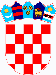 ŽUPANIJA VUKOVARSKO-SRIJEMSKAGRAD OTOKGradsko vijećeKlasa: 400-02/22-01/04Ur. broj: 2196-3-01/1-23-3Otok, 29. svibanj 2023. godine	Na temelju  članka 42. I članka  45. Zakona o proračun (Narodne novine RH broj 144/21) i članka 21. Statuta Grada Otoka („Službeni vjesniik“ Vukovarsko-srijemske županije 14/09, 4/13 i 6/18) i Službeni vjesnik Grada Otoka broj 02/20, 02/21 i 03/21) Gradsko vijeće Grada Otoka na svojoj  21 .sjednici, održanoj dana 29.svibnja 2023. donijelo je:ODLUKUo usvajanju I.  izmjene i dopune  proračuna Grada Otokaza razdoblje  1.1.2023. - 31.12.2023. godineČlanak 1.Izmjenama i dopunama plana Proračuna Grada Otoka 2023. godine Proračun Grada Otoka planiran je u slijedećim veličinama:		- PRIHODI						  5.491.268,43		- RASHODI		    				  4.918.520,43		- VIŠAK/MANJAK PRIHODA            572.748,00		- VIŠAK IZ PROTEKLE GODINE	Članak 2.Prihodi i rashodi, te primici i izdaci po ekonomskoj klasifikaciji utvrđuju se u Računu prihoda i rashoda za 2023. godinu kako slijedi:VIŠAK / MANJAK + NETO FINANCIRANJEPRIMICI OD FINANCIJSKE IMOVINE I ZADUŽENJAIZDACI ZA FINANCIJSKU IMOVINU I OTPLATE ZAJMOVANETO FINANCIRANJESMANJENJEPRIHODI POSLOVANJAPRIHODI OD PRODAJE NEFINANCIJSKE IMOVINERASHODI POSLOVANJARASHODI ZA NABAVU NEFINANCIJSKE IMOVINERAZLIKA VIŠAK / MANJAKB. RAČUN FINANCIRANJAPLAN POSLIJE REBALANSAINDEX-1--4--5-6 = 5 / 2A. RAČUN PRIHODA I RASHODA572.748,00-3-41.658,00135.827,14244.360,00209.000,00134.525,43-36.661,71BROJČANA OZNAKA I NAZIV6734-2-531.090,001.520.253,003.377.616,0079.767,005.349.192,00PLAN PRIJE REBALANSAPOVEĆANJE 85NOVČANA SREDSTVA NA POČETKU GODINEPROMJENA U STANJU DEPOZITAINDEXPLAN POSLIJE REBALANSASMANJENJEPOVEĆANJE PLAN PRIJE REBALANSA531.090,005.202.501,43288.767,003.532.798,001.385.722,43572.748,00-78.319,71270.357,7189.178,000,00281.216,00 A. RAČUN PRIHODA I RASHODA NA RAZINI  ODJELJKA EKONOMSKE KLASIFIKACIJEZA RAZDOBLJE: 01.01.2023.  DO 31.12.2023.  GODINEPLAN PRIJE REBALANSA4SMANJENJE3POVEĆANJE21BROJČANA OZNAKA I NAZIV PRORAČUNSKE POZICIJEPLAN POSLIJE REBALANSA5INDEX6=5/2 5.491.268,43 281.216,00 343.525,43 5.428.959,00UKUPNO PRIHODI 101,15IZVORI IZ PRORAČUNA JLS 5.491.268,43 281.216,00 343.525,43 5.428.959,00 101,15 5,349,192.00Prihodi poslovanja6 5.202.501,43 134.525,43 281,216.00 97,26 841,685.00Prihodi od poreza61 866.210,43 24,525.43 102,91 749,840.00Porez i prirez na dohodak611 774.365,43 24,525.43 0.00 103,27 133.00Porez na dobit612 133,00 0.00 0.00 100,00 80,431.00Porezi na imovinu613 80.431,00 0.00 0.00 100,00 11,016.00Porezi na robu i usluge614 11.016,00 0.00 0.00 100,00 265.00Ostali prihodi od poreza616 265,00 0.00 0.00 100,00 2,785,423.00Pomoći iz inozemstva i subjekata unutar općeg proračuna63 2.754.570,00 75,000.00 105,853.00 98,89 2,279,566.00Pomoći iz proračuna633 2.288.713,00 75,000.00 65,853.00 100,40 305,446.00Pomoći od ostalih subjekata unutar općeg proračuna634 265.446,00 0.00 40,000.00 86,90 1,327.00Pomoći proračunskim korisnicima iz proračuna koji im nije nadležan636 1.327,00 0.00 0.00 100,00 199,084.00Pomoći temeljem prijenosa EU sredstava638 199.084,00 0.00 0.00 100,00 523,063.00Prihodi od imovine64 523.063,00 100,00 133.00Prihodi od financijske imovine641 133,00 0.00 0.00 100,00 522,930.00Prihodi od nefinancijske imovine642 522.930,00 0.00 0.00 100,00 692,417.00Prihodi od upravnih, administrativnih i pristojbi po posebnim propisima65 547.054,00 30,000.00 175,363.00 79,01 2,920.00Upravne i administrativne pristojbe651 2.920,00 0.00 0.00 100,00 365,653.00Prihodi po posebnim propisima652 220.290,00 30,000.00 175,363.00 60,25 323,844.00Komunalni doprinosi i naknade653 323.844,00 0.00 0.00 100,00Prihodi od prodaje proizvoda i robe te pruženih us luga i prihodi od donacija66 5.000,00 5,000.00 0,00 0.00Prihodi od prodaje proizvoda i robe te pruženih us luga661 5.000,00 5,000.00 0.00 0,00Stranica 1 od 2PLAN PRIJE REBALANSA4SMANJENJE3POVEĆANJE21BROJČANA OZNAKA I NAZIV PRORAČUNSKE POZICIJEPLAN POSLIJE REBALANSA5INDEX6=5/2 506,604.00Kazne, upravne mjere i ostali prihodi68 506.604,00 100,00 664.00Kazne i upravne mjere681 664,00 0.00 0.00 100,00 505,940.00Ostali prihodi i vlastiti prihodi proračunskih korisnika683 505.940,00 0.00 0.00 100,00 79,767.00Prihodi od prodaje nefinancijske imovine7 288.767,00 209.000,00 362,01 79,634.00Prihodi od prodaje neproizvedene dugotrajne imovin e71 288.634,00 209,000.00 362,45 79,634.00Prihodi od prodaje materijalne imovine - prirodnih bogatstava711 288.634,00 209,000.00 0.00 362,45 133.00Prihodi od prodaje proizvedene dugotrajne imovine72 133,00 100,00 133.00Prihodi od prodaje građevinskih objekata721 133,00 0.00 0.00 100,00Stranica 2 od 2PLAN PRIJE REBALANSA4SMANJENJE3POVEĆANJE21BROJČANA OZNAKA I NAZIV PRORAČUNSKE POZICIJEPLAN POSLIJE REBALANSA5INDEX6=5/2 4.918.520,43 359.535,71 380.187,14 4.897.869,00UKUPNO RASHODI 100,42IZVORI IZ PRORAČUNA JLS 4.918.520,43 359.535,71 380.187,14 4.897.869,00 100,42 3,377,616.00Rashodi poslovanja3 3.532.798,00 244.360,00 89,178.00 104,59 532,663.00Rashodi za zaposlene31 560.973,00 28,310.00 105,31 336,665.00Plaće (Bruto)311 340.475,00 3,810.00 0.00 101,13 26,943.00Ostali rashodi za zaposlene312 47.743,00 20,800.00 0.00 177,20 169,055.00Doprinosi na plaće313 172.755,00 3,700.00 0.00 102,19 1,027,468.00Materijalni rashodi32 1.125.140,00 186,850.00 89,178.00 109,51 16,992.00Naknade troškova zaposlenima321 16.992,00 0.00 0.00 100,00 179,682.00Rashodi za materijal i energiju322 183.682,00 4,000.00 0.00 102,23 679,757.00Rashodi za usluge323 770.429,00 179,850.00 89,178.00 113,34 151,037.00Ostali nespomenuti rashodi poslovanja329 154.037,00 3,000.00 0.00 101,99 13,936.00Financijski rashodi34 16.536,00 2,600.00 118,66 13,936.00Ostali financijski rashodi343 16.536,00 2,600.00 0.00 118,66 31,721.00Subvencije35 31.721,00 100,00 31,721.00Subvencije trgovačkim društvima, poljoprivrednicim a i obrtnicima izvan javnog sektora352 31.721,00 0.00 0.00 100,00 1,184,488.00Pomoći dane u inozemstvo i unutar općeg proračuna36 1.184.488,00 100,00 1,184,488.00Prijenosi za financiranje367 1.184.488,00 0.00 0.00 100,00 253,369.00Naknade građanima i kućanstvima na temelju osigura nja i druge naknade37 256.269,00 2,900.00 101,14 253,369.00Ostale naknade građanima i kućanstvima iz proračun a372 256.269,00 2,900.00 0.00 101,14 333,971.00Ostali rashodi38 357.671,00 23,700.00 107,10 266,282.00Tekuće donacije381 272.982,00 6,700.00 0.00 102,52 59,725.00Kapitalne donacije382 59.725,00 0.00 0.00 100,00 1,328.00Kazne, penali i naknade štete383 18.328,00 17,000.00 0.00 1.380,12Stranica 1 od 2PLAN PRIJE REBALANSA4SMANJENJE3POVEĆANJE21BROJČANA OZNAKA I NAZIV PRORAČUNSKE POZICIJEPLAN POSLIJE REBALANSA5INDEX6=5/2 6,636.00Nepredviđeni rashodi385 6.636,00 0.00 0.00 100,00 1,520,253.00Rashodi za nabavu nefinancijske imovine4 1.385.722,43 135.827,14 270,357.71 91,15 31,853.00Rashodi za nabavu neproizvedene dugotrajne imovine41 32.853,00 1,000.00 103,14 30,526.00Materijalna imovina - prirodna bogatstva411 31.526,00 1,000.00 0.00 103,28 1,327.00Nematerijalna imovina412 1.327,00 0.00 0.00 100,00 1,350,322.00Rashodi za nabavu proizvedene dugotrajne imovine42 1.220.338,43 128,827.14 258,810.71 90,37 1,317,407.00Građevinski objekti421 1.173.923,43 115,327.14 258,810.71 89,11 28,933.00Postrojenja i oprema422 42.433,00 13,500.00 0.00 146,66 3,982.00Nematerijalna proizvedena imovina426 3.982,00 0.00 0.00 100,00 398.00Rashodi za nabavu plemenitih metala i ostalih pohr anjenih vrijednosti43 398,00 100,00 398.00Plemeniti metali i ostale pohranjene vrijednosti431 398,00 0.00 0.00 100,00 137,680.00Rashodi za dodatna ulaganja na nefinancijskoj imov ini45 132.133,00 6,000.00 11,547.00 95,97 137,680.00Dodatna ulaganja za ostalu nefinancijsku imovinu454 132.133,00 6,000.00 11,547.00 95,97Stranica 2 od 2ZA RAZDOBLJE:  01.01.2023. DO 31.12.2023.  GODINE A. RAČUN PRIHODA PREMA IZVORIMA FINANCIRANJABROJČANA OZNAKA I NAZIVPLAN202321S V E U K U P N O: 5.491.268,43 5.002.582,43PRORAČUN JLSOpći prihodi i primici 1.354.591,4311Ostali prihodi za posebne namjene 944.649,0043Ostale pomoći 2.703.209,0052Prihod od prodaje stanova 133,0073 488.686,00IZVORI KORISNIKAOpći prihodi i primici 488.686,0011  1 od 1ZA RAZDOBLJE:  01.01.2023. DO 31.12.2023.  GODINE A. RAČUN RASHODA PREMA IZVORIMA FINANCIRANJABROJČANA OZNAKA I NAZIVPLAN202321S V E U K U P N O: 4.918.520,43 4.449.890,43PRORAČUN JLSNepoznat 0,000Opći prihodi i primici 2.654.999,0011Ostali prihodi za posebne namjene 1.170.165,4343Ostale pomoći 624.593,0052Prihod od prodaje stanova 133,0073 468.630,00IZVORI KORISNIKAOpći prihodi i primici 462.657,0011Vlastiti prihodi 5.973,0031  1 od 1ZA RAZDOBLJE:  01.01.2023. DO 31.12.2023.  GODINE A. RAČUN RASHODA PREMA FUNKCIJSKOJ KLASIFIKACIJIBROJČANA OZNAKA I NAZIVPLAN202321S V E U K U P N O: 4.918.520,43 4.449.890,43PRORAČUN JLS 1.449.238,00ZAKONODAVNA I IZVRŠNA TIJALA011 186.826,00Opće usluge vezane za službenike013 5.972,00ISTRAŽIVANJE I RAZVOJ015 38.670,00OSTALE OPĆE JAVNE USLUGE016 53.089,00USLUGE PROTUPOŽARNE ZAŠTITE032 31.526,00SUDOVI033 182.817,00Poljoprivreda042 271.242,00Električna energija043 354.767,29GRAĐEVINARSTVO044 164.984,14Cestovni promet045 43.192,00KOMUNIKACIJE046 13.336,00TURIZAM047 119.722,00GOSPODARENJE OTPADNIM VODAMA052 31.991,00SMANJENJE ZAGAĐIVANJA053 3.491,00ZAŠTITA OKOLIŠA055 136.375,00OSTALA ZAŠTITA OKOLIŠA056 648.523,00RAZVOJ ZAJEDNICE062 12.609,00OPSKRBA VODOM063 133,00STANOVANJE066 22.627,00OSTALE USLUGE ZDRAVSTVA076 180.258,00SLUŽBE REKREACIJE I ŠPORTA081 46.632,00SLUŽBE EMITIRANJA I IZDAVANJA083 41.145,00RELIGIJSKE I DRUGE SLUŽBE ZAJEDNICE084 67.511,00OSTALA REKREACIJA, KULTURA I RELIGIJA086 21.102,00PREDŠKOLSKO OBRAZOVANJE091 29.199,00NIŽE SREDNJOŠKOLSKO OBRAZOVANJE092 52.498,00PRVI STUPANJ VISOKE NAOBRAZBE094 83.788,00STANOVANJE106 95.695,00SOCIJALNA POMOĆ  IZVAN REDOVNH SOCIJALNIH PROGRAMA107 60.932,00OSTALE SOCIJALNE ZAŠTITE109  1 od 2BROJČANA OZNAKA I NAZIVPLAN202321 468.630,00IZVORI KORISNIKA 54.012,00ZAKONODAVNA I IZVRŠNA TIJALA011 129.135,00Opće usluge vezane za službenike013 99.008,00OSTALE OPĆE JAVNE USLUGE016 8.627,00KOMUNIKACIJE046 172.539,00TURIZAM047 5.309,00OSTALA REKREACIJA, KULTURA I RELIGIJA086  2 od 2 B. RAČUN FINANCIRANJAZA RAZDOBLJE: 01.01.2023.  DO 31.12.2023.  GODINEPLAN PRIJE REBALANSA4SMANJENJE3POVEĆANJE21BROJČANA OZNAKA I NAZIV PRORAČUNSKE POZICIJEPLAN POSLIJE REBALANSA5Izdaci za financijsku imovinu i otplate zajmovaINDEX6=5/2 531,090.00Izdaci za financijsku imovinu i otplate zajmova5 572.748,00 41.658,00 107,84 531,090.00Izdaci za otplatu glavnice primljenih kredita i za jmova54 572.748,00 41,658.00 107,84 531,090.00Otplata glavnice primljenih kredita i zajmova od kreditnih i ostalih financijskih institucija544 531.090,00 0.00 0.00 100,00 0.00Otplata glavnice primljenih zajmova od drugih razina vlasti547 41.658,00 41,658.00 0.00 0,00Stranica 1 od 1ZA RAZDOBLJE:  01.01.2023. DO 31.12.2023.  GODINE B. RAČUN FINANCIRANJA PREMA IZVORIMABROJČANA OZNAKA I NAZIVPLAN202321 572.748,00SVEUKUPNO IZDACI 572.748,00PRORAČUN JLSOpći prihodi i primici 572.748,0011  1 od 1 C. IZMJENE I DOPUNE PRORAČUNA ORGANIZACIJSKA KLASIFIKACIJA ZA RAZDOBLJE: 01.01.2023.  DO 31.12.2023.  GODINEPLAN PRIJE REBALANSA4SMANJENJE3POVEĆANJE21BROJČANA OZNAKA I NAZIV PRORAČUNSKE POZICIJEPLAN POSLIJE REBALANSA5INDEX6=5/2 4.897.869,00SVEUKUPNI RASHODIR. 4.918.520,43 380,187.14 359.535,71 100,42 1,036,076.00Razdjel: UPRAVNI ODJEL ZA KOMUNALNO GOSPODARSTVO I PRAVNE POSLOVER.103. 1.048.593,43 254,327.14 241.809,71 101,21 71,183.00GLAVA 7: ADMINISTRATIVNO I TEHNIČKO OSOBLJER.103.01. 78.183,00 7,000.00 109,83 964,893.00GLAVA 8 KOMUNALNA DJELATNOSTR.103.08. 970.410,43 247,327.14 241.809,71 100,57 1,628,401.00Razdjel: UPRAVNI ODJEL ZA DRUŠTVENE DJELATNOSTI, SAMOUPRAVU I OPĆE POSLOVER.104. 1.661.611,00 33,210.00 102,04 117,452.00GLAVA 4: ADMINISTRATIVNO I TEHNIČKO OSOBLJER.104.04. 125.052,00 7,600.00 106,47 27,075.00GLAVA 5: BRIGA O DJECIR.104.05. 27.075,00 100,00 185,812.00GLAVA 6: JAVNE POTREBE U ŠPORTU I REKREACIJIR.104.06. 185.812,00 100,00 158,950.00GLAVA 7: JAVNE POTREBE U KULTURI I INFORMIRANJU,R.104.07. 179.150,00 20,200.00 112,71 14,599.00GLAVA 8 TEKUĆI PROGRAMR.104.08. 14.599,00 100,00 213,155.00GLAVA 9 SOCIJALNA SKRBR.104.09. 216.055,00 2,900.00 101,36 696,795.00GLAVA 10  RAZVOJ ZAJEDNICER.104.10. 696.795,00 100,00 49,108.00GLAVA 11  SUSTAV CIVILNE ZAŠTITER.104.11. 49.108,00 100,00 165,455.00GLAVA 12: SOCIJALNI  PROGRAMI SUFINANCIRANI OD OPĆE DRŽAVER.104.12. 167.965,00 2,510.00 101,52 1,040,941.00RAZDJEL 1: UPRAVNI ODJEL ZA FINANCIJE, GOSPOD. I POLJOPRIVRE DUR.105. 1.015.865,00 92,650.00 117.726,00 97,59 455,885.00GLAVA 1: PREDSTAVNIČKA I IZVRŠNA TIJELAR.105.01. 511.335,00 55,450.00 112,16Stranica 1 od 2PLAN PRIJE REBALANSA4SMANJENJE3POVEĆANJE21BROJČANA OZNAKA I NAZIV PRORAČUNSKE POZICIJEPLAN POSLIJE REBALANSA5INDEX6=5/2 147,116.00GLAVA 3: ADMINISTRATIVNO I TEHNIČKO OSOBLJER.105.03. 153.316,00 6,200.00 104,21 402,596.00GLAVA 4: GOSPODARENJE GRADSKOM IMOVINOMR.105.04. 315.870,00 31,000.00 117.726,00 78,46 35,344.00GLAVA 12: GOSPODARSKI RAZVOJR.105.12. 35.344,00 100,00 1,192,451.00RAZDJEL 2: PRORAČUNSKI KORISNICIR.601. 1.192.451,00 100,00 76,761.00GLAVA 1: GRADSKA  KNJIŽNICAR.601.01. 76.761,00 100,00 405,729.00GLAVA 2: DJEČJI VRTIĆR.601.02. 405.729,00 100,00 102,100.00GLAVA 3: RAZVOJNA AGENCIJAR.601.03. 102.100,00 100,00 607,861.00GLAVA 4: USTANOVA VIROVIR.601.04. 607.861,00 100,00Stranica 2 od 2 C. PROGRAMSKA KLASIFIKACIJA NA RAZINI  ODJELJKA EKONOMSKE KLASIFIKACIJEZA RAZDOBLJE: 01.01.2023.  DO 31.12.2023.  GODINEPLAN PRIJE REBALANSA4SMANJENJE3POVEĆANJE21BROJČANA OZNAKA I NAZIV PRORAČUNSKE POZICIJEPLAN POSLIJE REBALANSA5INDEX6=5/2 4.897.869,00SVEUKUPNI RASHODIR. 4.918.520,43 380,187.14 359.535,71 100,42 1,036,076.00Razdjel: UPRAVNI ODJEL ZA KOMUNALNO GOSPODARSTVO I PRAVNE POSLOVER.103. 1.048.593,43 254,327.14 241.809,71 101,21 71,183.00GLAVA 7: ADMINISTRATIVNO I TEHNIČKO OSOBLJER.103.01. 78.183,00 7,000.00 109,83IZVORI IZ PRORAČUNA JLS 78.183,00 71.183,00 7.000,00 109,83GLAVA 7: ADMINISTRATIVNO I TEHNIČKO OSOBLJER.103.01.01. 78,183.00 71.183,00 7,000.00 109,83 43,281.00Plaće (Bruto)311 43.281,00 100,00 4,809.00Ostali rashodi za zaposlene312 11.809,00 7,000.00 245,56 23,093.00Doprinosi na plaće313 23.093,00 100,00 964,893.00GLAVA 8 KOMUNALNA DJELATNOSTR.103.08. 970.410,43 247,327.14 241.809,71 100,57IZVORI IZ PRORAČUNA JLS 970.410,43 964.893,00 247.327,14 241.809,71 100,57 2,654.00Rashodi za materijal i energiju322 2.654,00 100,00 21,236.00Rashodi za usluge323 21.236,00 100,00 1,725.00Postrojenja i oprema422 9.225,00 7,500.00 534,78ODRŽAVANJE KOMUNALNE INFRASTRUKTURER.103.08.01. 917,387.43 919.370,00 239,827.14 241,809.71 99,78 170,548.00Rashodi za usluge323 104.370,00 10,000.00 76,178.00 61,20 26,544.00Građevinski objekti421 51.044,00 24,500.00 192,30ODRŽAVANJE JAVNIH POVRŠINA 300,821.29 19,908.71 59,000.00 261.730,00R.103.08.01.01. 114,94 82,554.00Rashodi za usluge323 82.554,00 100,00 179,176.00Građevinski objekti421 218.267,29 59,000.00 19,908.71 121,82ODRŽAVANJE PROMETNE INFRASTRUKTURE 112,161.14 132,723.00 3,327.14 241.557,00R.103.08.01.02. 46,43 26,546.00Rashodi za usluge323 26.546,00 100,00 215,011.00Građevinski objekti421 85.615,14 3,327.14 132,723.00 39,82Stranica 1 od 8PLAN PRIJE REBALANSA4SMANJENJE3POVEĆANJE21BROJČANA OZNAKA I NAZIV PRORAČUNSKE POZICIJEPLAN POSLIJE REBALANSA5INDEX6=5/2ODRŽAVANJE KANALSKE MREŽE I POLJSKIH PUTEVA 275,995.00 13,000.00 143,000.00 145.995,00R.103.08.01.03. 189,04 145,995.00Rashodi za usluge323 275.995,00 143,000.00 13,000.00 189,04#ODRŽAVANJE JAVNE RASVJETE 53,089.00 53.089,00R.103.08.01.04. 100,00 53,089.00Rashodi za materijal i energiju322 53.089,00 100,00ODRŽAVANJE GROBLJA 5,308.00 5.308,00R.103.08.01.05. 100,00 5,308.00Rashodi za usluge323 5.308,00 100,00NABAVKA I SUBVENCIONIRANJE KOMUNALNE OPREME 14,599.00 14.599,00R.103.08.01.08. 100,00 14,599.00Postrojenja i oprema422 14.599,00 100,00PLAN RAZVOJNIH PROGRAMAR.103.08.02. 19,908.00 19.908,00 100,00IZGRADNJA SUSTAVA ODVODNJE 19,908.00 19.908,00R.103.08.02.01. 100,00 19,908.00Građevinski objekti421 19.908,00 100,00 1,628,401.00Razdjel: UPRAVNI ODJEL ZA DRUŠTVENE DJELATNOSTI, SAMOUPRAVU I OPĆE POSLOVER.104. 1.661.611,00 33,210.00 102,04 117,452.00GLAVA 4: ADMINISTRATIVNO I TEHNIČKO OSOBLJER.104.04. 125.052,00 7,600.00 106,47IZVORI IZ PRORAČUNA JLS 125.052,00 117.452,00 7.600,00 106,47 76,913.00Plaće (Bruto)311 76.913,00 100,00 5,500.00Ostali rashodi za zaposlene312 13.100,00 7,600.00 238,18 35,039.00Doprinosi na plaće313 35.039,00 100,00 27,075.00GLAVA 5: BRIGA O DJECIR.104.05. 27.075,00 100,00IZVORI IZ PRORAČUNA JLS 27.075,00 27.075,00 100,00PREDŠKOLSKI ODGOJR.104.05.01. 2,654.00 2.654,00 100,00FINANCIRANJE IZVAN ZAKONSKE OBVEZE 2,654.00 2.654,00R.104.05.01.02. 100,00SUFINANCIRANJE KORISNIKA DRUGIH DJEČJIH VRTIĆAR.104.05.01.02.03. 2,654.00 2.654,00 100,00 2,654.00Ostale naknade građanima i kućanstvima iz proračun a372 2.654,00 100,00OSNOVNO ŠKOLSTVOR.104.05.02. 24,421.00 24.421,00 100,00OSNOVNA ŠKOLA VLADIMIRA NAZORA 17,785.00 17.785,00R.104.05.02.01. 100,00TEKUĆI PROGRAMIR.104.05.02.01.01. 17,785.00 17.785,00 100,00 17,785.00Tekuće donacije381 17.785,00 100,00OSNOVNA ŠKOLA JOSIPA LOVRETIĆA 6,636.00 6.636,00R.104.05.02.02. 100,00Stranica 2 od 8PLAN PRIJE REBALANSA4SMANJENJE3POVEĆANJE21BROJČANA OZNAKA I NAZIV PRORAČUNSKE POZICIJEPLAN POSLIJE REBALANSA5INDEX6=5/2 6,636.00Tekuće donacije381 6.636,00 100,00 185,812.00GLAVA 6: JAVNE POTREBE U ŠPORTU I REKREACIJIR.104.06. 185.812,00 100,00IZVORI IZ PRORAČUNA JLS 185.812,00 185.812,00 100,00 145,995.00Tekuće donacije381 145.995,00 100,00TEKUĆI PROGRAMIR.104.06.01. 39,817.00 39.817,00 100,00NK OTOK 39,817.00 39.817,00R.104.06.01.01. 100,00 39,817.00Građevinski objekti421 39.817,00 100,00 158,950.00GLAVA 7: JAVNE POTREBE U KULTURI I INFORMIRANJU,R.104.07. 179.150,00 20,200.00 112,71IZVORI IZ PRORAČUNA JLS 179.150,00 158.950,00 20.200,00 112,71TEKUĆI PROGRAMIR.104.07.01. 178,487.00 158.287,00 20,200.00 112,76 1,327.00Rashodi za usluge323 1.327,00 100,00 58,398.00Ostali nespomenuti rashodi poslovanja329 58.398,00 100,00 6,636.00Tekuće donacije381 13.336,00 6,700.00 200,96MANIFESTACIJE 29,809.00 3,000.00 26.809,00R.104.07.01.01. 111,19 3,981.00Ostali nespomenuti rashodi poslovanja329 5.481,00 1,500.00 137,68LUTKARSKO PROLJEĆER.104.07.01.01.03. 1,593.00 1.593,00 100,00 1,593.00Ostali nespomenuti rashodi poslovanja329 1.593,00 100,00KOMEMORACIJER.104.07.01.01.04. 10,617.00 10.617,00 100,00 10,617.00Ostali nespomenuti rashodi poslovanja329 10.617,00 100,00EKO-ŠKOLAR.104.07.01.01.05. 1,500.00 1,500.00 0,00 0.00Ostali nespomenuti rashodi poslovanja329 1.500,00 1,500.00 0,00PROSLAVA NOVE GODINE I BOŽIČNI SAJAMR.104.07.01.01.06. 10,618.00 10.618,00 100,00 10,618.00Ostali nespomenuti rashodi poslovanja329 10.618,00 100,00MUZEJSKA DJELATNOST 12,491.00 10,500.00 1.991,00R.104.07.01.03. 627,37MUZEJSKA ZBIRKAR.104.07.01.03.01. 1,327.00 1.327,00 100,00 1,327.00Tekuće donacije381 1.327,00 100,00TRADICIJSKA KUĆAR.104.07.01.03.02. 11,164.00 10,500.00 664,00 1.681,33 664.00Građevinski objekti421 11.164,00 10,500.00 1.681,33Stranica 3 od 8PLAN PRIJE REBALANSA4SMANJENJE3POVEĆANJE21BROJČANA OZNAKA I NAZIV PRORAČUNSKE POZICIJEPLAN POSLIJE REBALANSA5INDEX6=5/2INFORMIRANJE 17,336.00 17.336,00R.104.07.01.04. 100,00 10,700.00Rashodi za usluge323 10.700,00 100,00OTOČKI LISTR.104.07.01.04.01. 6,636.00 6.636,00 100,00 6,636.00Rashodi za usluge323 6.636,00 100,00PROGRAMI I PROJEKTI OD INTERESA ZA GRAD OTOK 45,790.00 45.790,00R.104.07.01.06. 100,00 1,991.00Ostali nespomenuti rashodi poslovanja329 1.991,00 100,00 43,799.00Tekuće donacije381 43.799,00 100,00PLAN RAZVOJNIH PROGRAMAR.104.07.02. 663.00 663,00 100,00KAPITALNA ULAGANJA U OPREMU, OBJEKTE, ZEMLJIŠTE 663.00 663,00R.104.07.02.01. 100,00 663.00Tekuće donacije381 663,00 100,00 14,599.00GLAVA 8 TEKUĆI PROGRAMR.104.08. 14.599,00 100,00IZVORI IZ PRORAČUNA JLS 14.599,00 14.599,00 100,00GLAVA 8 TEKUĆI PROGRAM  OSTALE NAKANDER.104.08.01. 14,599.00 14.599,00 100,00 14,599.00Ostale naknade građanima i kućanstvima iz proračun a372 14.599,00 100,00 213,155.00GLAVA 9 SOCIJALNA SKRBR.104.09. 216.055,00 2,900.00 101,36IZVORI IZ PRORAČUNA JLS 216.055,00 213.155,00 2.900,00 101,36SUFINACIRANJE TROŠKOVA STANOVANJAR.104.09.01. 30,526.00 30.526,00 100,00 1,327.00Ostali nespomenuti rashodi poslovanja329 1.327,00 100,00 29,199.00Ostale naknade građanima i kućanstvima iz proračun a372 29.199,00 100,00POMOĆ OBITELJI I KUĆANSTVIMAR.104.09.02. 130,940.00 129.540,00 1,400.00 101,08 4,911.00Rashodi za usluge323 4.911,00 100,00 124,629.00Ostale naknade građanima i kućanstvima iz proračun a372 126.029,00 1,400.00 101,12POMOĆ OBITELJIMA TREĆE ŽIVOTNE DOBIR.104.09.03. 54,589.00 53.089,00 1,500.00 102,83 53,089.00Ostale naknade građanima i kućanstvima iz proračun a372 54.589,00 1,500.00 102,83 696,795.00GLAVA 10  RAZVOJ ZAJEDNICER.104.10. 696.795,00 100,00IZVORI IZ PRORAČUNA JLS 696.795,00 696.795,00 100,00TEKUĆI PROGRAMIR.104.10.01. 29,199.00 29.199,00 100,00SUFINANCIRANJE CIJENE PRIJEVOZA 29,199.00 29.199,00R.104.10.01.02. 100,00Stranica 4 od 8PLAN PRIJE REBALANSA4SMANJENJE3POVEĆANJE21BROJČANA OZNAKA I NAZIV PRORAČUNSKE POZICIJEPLAN POSLIJE REBALANSA5INDEX6=5/2 29,199.00Ostale naknade građanima i kućanstvima iz proračun a372 29.199,00 100,00RAZVOJ CIVILNOG DRUŠTVAR.104.10.02. 54,417.00 54.417,00 100,00 3,982.00Tekuće donacije381 3.982,00 100,00 46,453.00Kapitalne donacije382 46.453,00 100,00POLITIČKE STRANKE 3,982.00 3.982,00R.104.10.02.02. 100,00 3,982.00Tekuće donacije381 3.982,00 100,00R.104.10.03. 613,179.00 613.179,00 100,00KAPITALNA ULAGANJA U OPREMU, OBJEKTE, ZEMLJIŠTE 613,179.00 613.179,00R.104.10.03.01. 100,00 613,179.00Građevinski objekti421 613.179,00 100,00 49,108.00GLAVA 11  SUSTAV CIVILNE ZAŠTITER.104.11. 49.108,00 100,00IZVORI IZ PRORAČUNA JLS 49.108,00 49.108,00 100,00 3,982.00Ostali nespomenuti rashodi poslovanja329 3.982,00 100,00DVD OTOKR.104.11.01. 22,563.00 22.563,00 100,00TEKUĆI PROGRAMI 22,563.00 22.563,00R.104.11.01.01. 100,00 15,927.00Tekuće donacije381 15.927,00 100,00 6,636.00Kapitalne donacije382 6.636,00 100,00DVD KOMLETINCIR.104.11.02. 22,563.00 22.563,00 100,00TEKUĆI PROGRAMI 15,927.00 15.927,00R.104.11.02.01. 100,00 15,927.00Tekuće donacije381 15.927,00 100,00KAPITALNA ULANJA U OPREMU, OBJEKTE, ZEMLJIŠTE 6,636.00 6.636,00R.104.11.02.02. 100,00 6,636.00Kapitalne donacije382 6.636,00 100,00 165,455.00GLAVA 12: SOCIJALNI  PROGRAMI SUFINANCIRANI OD OPĆE DRŽAVER.104.12. 167.965,00 2,510.00 101,52IZVORI IZ PRORAČUNA JLS 167.965,00 165.455,00 2.510,00 101,52Program: ŽELIM RADITI - ŽELIM POMOĆIR.104.12.02. 167,965.00 165.455,00 2,510.00 101,52 103,789.00Plaće (Bruto)311 104.599,00 810.00 100,78 4,232.00Ostali rashodi za zaposlene312 4.232,00 100,00 48,409.00Doprinosi na plaće313 50.109,00 1,700.00 103,51 7,432.00Rashodi za materijal i energiju322 7.432,00 100,00Stranica 5 od 8PLAN PRIJE REBALANSA4SMANJENJE3POVEĆANJE21BROJČANA OZNAKA I NAZIV PRORAČUNSKE POZICIJEPLAN POSLIJE REBALANSA5INDEX6=5/2 1,593.00Rashodi za usluge323 1.593,00 100,00 1,040,941.00RAZDJEL 1: UPRAVNI ODJEL ZA FINANCIJE, GOSPOD. I POLJOPRIVRE DUR.105. 1.015.865,00 92,650.00 117.726,00 97,59 455,885.00GLAVA 1: PREDSTAVNIČKA I IZVRŠNA TIJELAR.105.01. 511.335,00 55,450.00 112,16IZVORI IZ PRORAČUNA JLS 511.335,00 455.885,00 55.450,00 112,16TEKUĆI PROGRAMIR.105.01.01. 26,238.00 21.238,00 5,000.00 123,54 0.00Plaće (Bruto)311 3.000,00 3,000.00 0,00 133.00Doprinosi na plaće313 2.133,00 2,000.00 1.603,76 1,197.00Naknade troškova zaposlenima321 1.197,00 100,00 19,908.00Ostali nespomenuti rashodi poslovanja329 19.908,00 100,00TEKUĆI PROGRAMIR.105.01.02. 485,097.00 434.647,00 50,450.00 111,61 17,254.00Plaće (Bruto)311 17.254,00 100,00 6,902.00Ostali rashodi za zaposlene312 6.902,00 100,00 16,193.00Doprinosi na plaće313 16.193,00 100,00 15,795.00Naknade troškova zaposlenima321 15.795,00 100,00 111,198.00Rashodi za materijal i energiju322 115.198,00 4,000.00 103,60 202,403.00Rashodi za usluge323 229.253,00 26,850.00 113,27 38,622.00Ostali nespomenuti rashodi poslovanja329 38.622,00 100,00 13,936.00Ostali financijski rashodi343 16.536,00 2,600.00 118,66 1,328.00Kazne, penali i naknade štete383 18.328,00 17,000.00 1.380,12 6,636.00Nepredviđeni rashodi385 6.636,00 100,00 3,982.00Nematerijalna proizvedena imovina426 3.982,00 100,00 398.00Plemeniti metali i ostale pohranjene vrijednosti431 398,00 100,00 147,116.00GLAVA 3: ADMINISTRATIVNO I TEHNIČKO OSOBLJER.105.03. 153.316,00 6,200.00 104,21IZVORI IZ PRORAČUNA JLS 153.316,00 147.116,00 6.200,00 104,21TEKUĆI PROGRAMIR.105.03.01. 153,316.00 147.116,00 6,200.00 104,21Stranica 6 od 8PLAN PRIJE REBALANSA4SMANJENJE3POVEĆANJE21BROJČANA OZNAKA I NAZIV PRORAČUNSKE POZICIJEPLAN POSLIJE REBALANSA5INDEX6=5/2 95,428.00Plaće (Bruto)311 95.428,00 100,00 5,500.00Ostali rashodi za zaposlene312 11.700,00 6,200.00 212,73 46,188.00Doprinosi na plaće313 46.188,00 100,00 402,596.00GLAVA 4: GOSPODARENJE GRADSKOM IMOVINOMR.105.04. 315.870,00 31,000.00 117.726,00 78,46IZVORI IZ PRORAČUNA JLS 315.870,00 402.596,00 31.000,00 117.726,00 78,46 1,991.00Građevinski objekti421 1.991,00 100,00TEKUĆI PROGRAMIR.105.04.01. 159,424.00 253.150,00 24,000.00 117,726.00 62,98 1,327.00Nematerijalna imovina412 1.327,00 100,00 114,143.00Građevinski objekti421 25.964,00 18,000.00 106,179.00 22,75 137,680.00Dodatna ulaganja za ostalu nefinancijsku imovinu454 132.133,00 6,000.00 11,547.00 95,97PLAN RAZVOJNIH PROGRAMAR.105.04.02. 154,455.00 147.455,00 7,000.00 104,75KAPITALNA ULAGANJA U OBJEKTE, OPREMU, ZEMLJIŠTE 154,455.00 7,000.00 147.455,00R.105.04.02.01. 104,75 30,526.00Materijalna imovina - prirodna bogatstva411 31.526,00 1,000.00 103,28 104,320.00Građevinski objekti421 104.320,00 100,00 12,609.00Postrojenja i oprema422 18.609,00 6,000.00 147,59 35,344.00GLAVA 12: GOSPODARSKI RAZVOJR.105.12. 35.344,00 100,00IZVORI IZ PRORAČUNA JLS 35.344,00 35.344,00 100,00Program: PODUZETNIČKI INKUBATORR.105.12.01. 3,982.00 3.982,00 100,00 3,982.00Subvencije trgovačkim društvima, poljoprivrednicim a i obrtnicima izvan javnog sektora352 3.982,00 100,00Program: RAZVOJ GOSPODARSTVA I POLJOPRIVREDER.105.12.02. 31,362.00 31.362,00 100,00 27,739.00Subvencije trgovačkim društvima, poljoprivrednicim a i obrtnicima izvan javnog sektora352 27.739,00 100,00 3,623.00Tekuće donacije381 3.623,00 100,00 1,192,451.00RAZDJEL 2: PRORAČUNSKI KORISNICIR.601. 1.192.451,00 100,00 76,761.00GLAVA 1: GRADSKA  KNJIŽNICAR.601.01. 76.761,00 100,00Stranica 7 od 8PLAN PRIJE REBALANSA4SMANJENJE3POVEĆANJE21BROJČANA OZNAKA I NAZIV PRORAČUNSKE POZICIJEPLAN POSLIJE REBALANSA5INDEX6=5/2IZVORI IZ PRORAČUNA JLS 76.761,00 76.761,00 100,00TEKUĆI PROGRAMIR.601.01.01. 76,761.00 76.761,00 100,00 5,309.00Rashodi za materijal i energiju322 5.309,00 100,00 71,452.00Prijenosi za financiranje367 71.452,00 100,00 405,729.00GLAVA 2: DJEČJI VRTIĆR.601.02. 405.729,00 100,00IZVORI IZ PRORAČUNA JLS 405.729,00 405.729,00 100,00TEKUĆI PROGRAMIR.601.02.01. 405,729.00 405.729,00 100,00 405,729.00Prijenosi za financiranje367 405.729,00 100,00 102,100.00GLAVA 3: RAZVOJNA AGENCIJAR.601.03. 102.100,00 100,00IZVORI IZ PRORAČUNA JLS 102.100,00 102.100,00 100,00TEKUĆI PROGRAMIR.601.03.01. 102,100.00 102.100,00 100,00 102,100.00Prijenosi za financiranje367 102.100,00 100,00 607,861.00GLAVA 4: USTANOVA VIROVIR.601.04. 607.861,00 100,00IZVORI IZ PRORAČUNA JLS 607.861,00 607.861,00 100,00TEKUĆI PROGRAMIR.601.04.01. 607,861.00 607.861,00 100,00 605,207.00Prijenosi za financiranje367 605.207,00 100,00 2,654.00Građevinski objekti421 2.654,00 100,00Stranica 8 od 8ZA RAZDOBLJE: 2024  DO 2025  GODINE A1. PROJEKCIJA RAČUNA PRIHODA I RASHODA NA RAZINI  ODJELJKA EKONOMSKE KLASIFIKACIJEBROJČANA OZNAKA I NAZIV21PLAN 20233PROJEKCIJA 20244PROJEKCIJA 2025PRIHODI I PRIMICI 4.047.134,00 4.568.544,00 5.491.268,43Prihodi poslovanja6 3.901.006,00 4.422.416,00 5.202.501,43Prihodi od poreza61 803.600,00 870.169,00 866.210,43Pomoći iz inozemstva i subjekata unutar općeg proračuna63 1.689.216,00 1.994.479,00 2.754.570,00Prihodi od imovine64 330.747,00 472.096,00 523.063,00Prihodi od upravnih, administrativnih i pristojbi po posebnim propisima65 508.725,00 548.542,00 547.054,00Prihodi od prodaje proizvoda i robe te pruženih us luga i prihodi od donacija66 0,00 0,00 5.000,00Kazne, upravne mjere i ostali prihodi68 568.718,00 537.130,00 506.604,00Prihodi od prodaje nefinancijske imovine7 146.128,00 146.128,00 288.767,00Prihodi od prodaje neproizvedene dugotrajne imovin e71 145.995,00 145.995,00 288.634,00Prihodi od prodaje proizvedene dugotrajne imovine72 133,00 133,00 133,00RASHODI I IZDACI 3.185.675,00 3.382.252,00 5.491.268,43Rashodi poslovanja3 2.782.410,00 2.724.822,00 3.532.798,00Rashodi za zaposlene31 58.929,00 64.386,00 560.973,00Materijalni rashodi32 768.066,00 807.085,00 1.125.140,00Financijski rashodi34 21.899,00 14.600,00 16.536,00Subvencije35 138.031,00 33.048,00 31.721,00Pomoći dane u inozemstvo i unutar općeg proračuna36 1.177.721,00 1.177.852,00 1.184.488,00Naknade građanima i kućanstvima na temelju osigura nja i druge naknade37 237.973,00 264.782,00 256.269,00Ostali rashodi38 379.791,00 363.069,00 357.671,00Rashodi za nabavu nefinancijske imovine4 403.265,00 657.430,00 1.385.722,43Rashodi za nabavu neproizvedene dugotrajne imovine41 114.141,00 6.636,00 32.853,00Rashodi za nabavu proizvedene dugotrajne imovine42 168.346,00 549.923,00 1.220.338,43Rashodi za nabavu plemenitih metala i ostalih pohr anjenih vrijednosti43 1.328,00 1.328,00 398,00Rashodi za dodatna ulaganja na nefinancijskoj imov ini45 119.450,00 99.543,00 132.133,00Izdaci za financijsku imovinu i otplate zajmova5 0,00 0,00 572.748,00Izdaci za otplatu glavnice primljenih kredita i za jmova54 0,00 0,00 572.748,00 1 od 1Članak 3Izmjene i dopune proračuna Grada Otoka stupaju na snagu osmog dana od dana objave u Službenom vjesniku Grada Otoka.Predsjednik Gradskog vijećaStjepan Topalović_______________________________